ESCUELA NUESTRA SEÑORA DEL VALLE 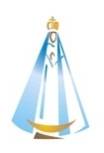 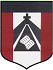 Espacio Curricular: Catequesis.Seño: Andrea.Grado: Segundo grado A y B.Hola chicos queridos, hola familia!!  Acá estamos en otra nueva oportunidad de encontrarnos  y seguir acercándonos a Jesús. Les envío los encuentros  de los días  lunes y martes /jueves (según sean de 2do A o 2do B) de  esta semana.Tema: “JESÚS NUESTRO COMPAÑERO DE CAMINO”Desarrollo:Para iniciar este encuentro  les propongo invitar a Jesús a que esté presente  entre nosotros a través de un momento de oración,  el que  podrán acompañar  y guiarse  a partir del  siguiente enlace : “Jesús nos Ama” https://youtu.be/j2X92UnxDQU  A continuación, los invito a generar un diálogo a través del cual recordaremos con los niños lo que venimos  compartiendo en los encuentros anteriores: Que Dios nos ha regalado la vida y junto con ella un montón de regalos y la gran capacidad para descubrirlos. Descubrimos que estamos creciendo y cambiando cada día. Valoramos la posibilidad de encontrarnos gracias a Jesús. Y descubrimos con alegría que Jesús sigue a nuestro lado, a través de su Espíritu, y nos acompaña en nuestro crecimiento.  Luego de lograr  un clima de tranquilidad, destacamos que la amistad es de los regalos más grandes que una persona puede tener y puede ofrecer; y que Jesús nos llama “amigos”, nos enseñó a amarnos unos a otros con su propia vida, y por eso podemos confiar  ÉL. La actividad 6, página 18, nos invita a reflexionar sobre esa frase escondida. Cuando la descubran, podemos preguntarles qué significa para ellos. En la actividad 7, podrán ver ejemplos concretos de éste mensaje, que iluminará en ejemplos concretos la manera de vivir, o no,  este gran mensaje de Jesús.En la actividad 8, sugiero conversar con ellos sobre lo que significa aceptar a un amigo, hacerlo parte de nuestra vida, saber de él, conocerlo más cada día, compartir, etc., y comprometerse en algo.Podemos plantear la actividad 9, página 19, como el fruto o resultado de aceptar a Jesús como amigo.Ahora los invito a desplegar su creatividad!! : con algún papel de color, elaboren  un banderín  con el mensaje de Jesús: “Ámense los unos a los otros”, también pueden decorar  y dibujar  lo  que sientan en su  corazón. Luego lo pueden colocar en ese rinconcito especial del hogar que usaron de altar, o en algún lugar donde éste banderín les  ayude a tener presente este mensaje a la familia. Entonces…  ¡¡ Manos a la obra!! Mientras viven este momento, la actividad 10 los va acompañando con la canción “Jesús nuestro amigo”    https://youtu.be/wMklrKIV_ec    Antes de comenzar a cantar, sería conveniente explicarles que cantar es una de las varias maneras de rezar que tenemos los amigos de Jesús. Para cerrar y finalizar el encuentro, los invito a rezar juntos del librito de oraciones, la  “Oración por los amigos”, página 14. Sintiendo la alegría de que Jesús nos ama y acompaña en todo lo que vivimos y hacemos, les deseo disfrutar de una hermosa semana!!!Les mando todo  mi cariño hasta que nos encontremos en un abrazo!!!Seño Andre. Ante dudas y sugerencias: agiraudo@institutonsvallecba.edu.ar  (cuando retomemos los encuentros en el colegio haremos juntos la corrección de las actividades) Sin embargo, aquella familia que desee compartir la tarea realizada, puede enviarla para que yo la vea  y le haga una devolución,   será bienvenida! 